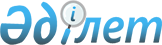 О внесении изменений в постановление акимата Жанааркинского района от 22 ноября 2011 года № 323 "Об определении помещений для встреч с избирателями, мест размещения печатных агитационных материалов на период выборов депутатов Мажилиса Парламента и маслихатов Республики Казахстан"Постановление акимата Жанааркинского района Карагандинской области от 27 февраля 2017 года № 14/03. Зарегистрировано Департаментом юстиции Карагандинской области 27 марта 2017 года № 4188      В соответствии с пунктами 4, 6 статьи 28 Конституционного Закона Республики Казахстан от 28 сентября 1995 года "О выборах в Республике Казахстан", Закона Республики Казахстан от 23 января 2001 года "О местном государственном управлении и самоуправлении в Республике Казахстан", акимат Жанааркинского района ПОСТАНОВЛЯЕТ:

      1. Внести изменения в постановление  акимата Жанааркинского района от 22 ноября 2011 года № 323 "Об определении помещений для встреч с избирателями, мест размещения печатных агитационных материалов на период выборов депутатов Мажилиса Парламента и маслихатов Республики Казахстан"(зарегистрировано в Реестре государственной регистрации нормативных правовых актов за № 8-12-118, опубликовано в газете "Жаңаарқа" от 24 декабря 2011 года № 56-57 (9475)) следующие изменения: 

      приложение 1, 2 к указанному постановлению изложить в новой редакции согласно приложений 1, 2 к настоящему постановлению.

      2. Контроль за исполнением настоящего постановления возложить на руководителя аппарата акима района Абдигожина Алмаса Казбековича.

      3. Настоящее постановление вводится в действие со дня его официального опубликования.

 Адреса помещений для встреч кандидатов с избирателями по Жанааркинскому району  Места
 для размещения агитационных печатных материалов по Жанааркинскому району
					© 2012. РГП на ПХВ «Институт законодательства и правовой информации Республики Казахстан» Министерства юстиции Республики Казахстан
				
      Аким района

Г.Омаров
Приложение 1
к постановлению акимата
Жанааркинского района
от 27февраля 2017 года
№ 14/03Приложение 1
к постановлению акимата
Жанааркинского района
от 22 ноября 2011 года
№ 323№

Наименование населенного пункта

Адреса помещений

Общая площадь

1.

поселок Атасу

Актовый зал коммунального государственного учреждения "Опорная школа (ресурсный центр) на базе "Общеобразовательной школы имени Бименде Амалбекова", улица А.Оспанова, 43

80 мест

2.

поселок Кызылжар

Актовый зал коммунального государственного учреждения "Кызылжарская общеобразовательная школа", улица 40 летия Победы, 1

40 мест

3.

село Айнабулак

Актовый зал дома культуры, улица Достык, 7

50 мест

4.

село Ақтау 

Актовый зал дома культуры, улица Жеңіс, 65

150 мест

5.

село Интумак

Актовый зал дома культуры, улица Саябак, 15

120 мест

6.

село Орынбай 

Актовый зал дома культуры, улица Мектеп, 7

150 мест

7.

село Ералиево

Актовый зал дома культуры, улица Мектеп, 160

150 мест

8.

село Атасу

Актовый зал дома культуры, улица Достык, 1

110 мест

9.

село Талдыбулақ

Актовый зал дома культуры, улица Бейбітшілік, 39

60 мест

10.

село Бидайык

Актовый зал коммунального государственного учреждения "Бидаикская общеобразовательня школа", улица Орталық, 6

40 мест

11.

село Караагаш

Актовый зал дома культуры, улица Толебай сал, 1

160 мест

12.

село Тугускен

Зрительный зал дома культуры, улица имени Ы. Жумабекова, 49

150 мест

13.

село М.Жумажанов

Актовый зал дома культуры, улица Тәуелсіздік, 1а

120 мест

14.

село Актасты

Актовый зал дома культуры, улица Бейбітшілік, 13

35 мест

15.

село Актубек

Актовый зал дома культуры, улица Байтерек, 1

120 мест

Приложение 2
к постановлению акимата
Жанааркинского района
от 27 февраля 2017 года
№ 14/03Приложение 2
к постановлению акимата
Жанааркинского района
от 22 ноября 2011 года № 323№

Наименование населенного пункта

Места для размещения агитационных печатных материалов

1.

поселок Атасу 

Информационный щит перед зданием телекоммуникации, улица Тәуелсіздік, 22

2.

поселок Атасу

Рекламный щит возле кафе "Диана" по улице Абая

3.

поселок Атасу

Рекламный щит возле здания компьютерного центра по проспекту С. Сейфуллина

4.

поселок Атасу

Информационный щит возле коммунального государственного учреждения "Аграрный колледж имени Г. Жарылгапова" по улице Б. Кужикенова, 2

5.

поселок Атасу

Информационный щит возле магазина "Аяжан" по проспекту С.Сейфуллина, 35

6.

поселок Кызылжар

Информационный щит возле здания фельдшерско-акушерского пункта по улице 40 летия Победы, 7

7.

село Айнабулак

Информационный щит возле дома культуры, улица Достык, 7

8.

село Актубек

Информационный щит возле дома культуры, улица Байтерек, 1

9.

село Актау

Информационный щит возле дома культуры, улица Жеңіс, 65

10.

село Актасты

Информационный щит возле дома культуры, улица Бейбітшілік, 13

11.

село М.Жумажанова

Рекламный щит возле магазина "Мирас", улица С.Сейфуллина , 7

12.

село Атасу

Информационный щит возле дома культуры, улица Достык, 1

13.

село Бидайык

Информационный щит возле возле дома культуры, улица Жеңіс, 15

14.

село Ералиево

Информационный щит возле дома культуры, улица Мектеп, 160

15.

село Талдыбулак

Рекламный щит возле магазина частного предпринимателя Толеуов А.,улица Достық, 5

16.

село Тугускен

Информационный щит возле здания сельской врачебной амбулатории, улица Ы.Жумабекова, 37

17.

село Караагаш

Информационный щит возле дома культуры, улица Толебай сал, 1

18.

село Орынбай

Информационный щит возле здания узла связи, улица Мектеп, 8

19.

село Интумак

Информационный щит возле дома культуры, улица Саябак, 15

